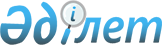 Мерзiмдi қызмет әскери қызметшiлерiне, әскери оқу орындарының бiрiншi және екiншi курстарының курсанттарына пошта жөнелтiлiмдері үшiн ақшалай өтемақы мөлшерiн бекiту туралы
					
			Күшін жойған
			
			
		
					Қазақстан Республикасы Үкіметінің 2012 жылғы 18 сәуірдегі № 481 Қаулысы. Күші жойылды - Қазақстан Республикасы Үкіметінің 2015 жылғы 25 сәуірдегі № 308 қаулысымен      Ескерту. Күші жойылды - ҚР Үкіметінің 25.04.2015 № 308 (алғашқы ресми жарияланған күнінен бастап қолданысқа енгізіледі) қаулысымен.      «Әскери қызмет және әскери қызметшілердің мәртебесі туралы» Қазақстан Республикасының 2012 жылғы 16 ақпандағы Заңының 48-бабына сәйкес Қазақстан Республикасының Үкіметі ҚАУЛЫ ЕТЕДІ:



      1. Мерзiмдi қызметтiң әскери қызметшiлерiне, әскери оқу орындарының бiрiншi және екiншi курстарының курсанттарына пошта жөнелтiлiмдері үшiн ақшалай өтемақы мөлшерi айына 130 теңге сомасында бекiтiлсiн.



      2. Мыналардың күші жойылды деп танылсын:



      1) «Мерзiмдi қызметтiң әскери қызметшiлерiне және әскери (арнаулы) оқу орындарының бiрiншi және екiншi курстарының курсанттарына почталық жөнелтiлiмдер үшiн ақшалай өтемақы мөлшерiн бекiту туралы» Қазақстан Республикасы Үкiметiнiң 2002 жылғы 25 желтоқсандағы № 1365 қаулысы (Қазақстан Республикасының ПҮАЖ-ы, 2002 ж., № 46, 467-құжат);



      2) «Қазақстан Республикасы Үкіметінiң кейбір шешiмдерiне толықтырулар мен өзгерістер енгізу туралы» Қазақстан Республикасы Үкiметiнiң 2004 жылғы 31 тамыздағы № 912 қаулысымен (Қазақстан Республикасының ПҮАЖ-ы, 2004 ж., № 31, 430-құжат) бекітілген Қазақстан Республикасы Yкiметiнiң кейбiр шешiмдерiне енгiзiлетiн толықтырулар мен өзгерiстердің 3-тармағы.



      3. Осы қаулы алғашқы ресми жарияланған күнінен бастап күнтізбелік он күн өткен соң қолданысқа енгізіледі.      Қазақстан Республикасының

      Премьер-Министрі                           К. Мәсімов
					© 2012. Қазақстан Республикасы Әділет министрлігінің «Қазақстан Республикасының Заңнама және құқықтық ақпарат институты» ШЖҚ РМК
				